                                                               To learn more about L.I.F.E., special awards, and our Degree Completion Program and others, please visit www.lifescholarship.org.            Lupus Inspiration Foundation for Excellence (L.I.F.E.)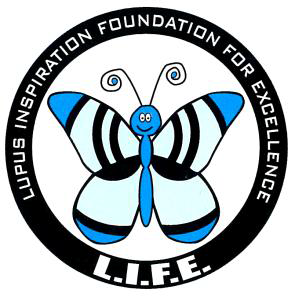 Giving the gift of knowledgeDate of letterSpecific Address your College uses to process the funds for aStudent’s Scholarship.Re: Student’s nameStudent ID#: numberWe are pleased to inform you that Student’s name, a student at your college, is a recipient of a year sponsored L.I.F.E. Scholarship. This is a merit-based scholarship awarded by the Lupus Inspiration Foundation for Excellence (L.I.F.E.). L.I.F.E's mission is twofold: To provide merit-based L.I.F.E. Scholarships to students overcoming the limitations of lupus—showing incredible courage, strength and determination. And to promote needed lupus awareness--which is the least-recognized and least-funded major disease to affect Americans. Student’s 1st name, like our other award winners, is the epitome of dedication and hard work. She/he will continue to follow his/her dreams and will be an inspiration to those facing adversity.The enclosed check for $ amount is made payable to Name of University. The scholarship funds are intended to be used toward tuition, books, fees, and other education-related expenses for the academic year (2019/20). Thank you for your assistance,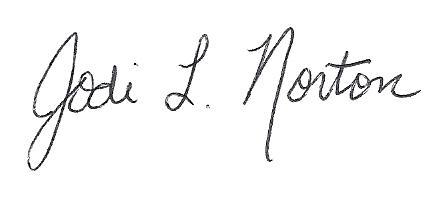 Jodi L. NortonPresident & Co-FounderLupus Inspiration Foundation for Excellence (L.I.F.E.)P.O. Box 64088 –Tucson, AZ 85728-4088 – www.lifescholarship.org501(c)(3) charity (Tax ID: 86-1035692)	